«Мы  желаем счастья, Вам!»Октябрь – дождливый месяц в ожиданье снегаИтог труда, любви, веселых летних днейВ знак преклоненья перед жизнью человекаНам дарит праздник пожилых людей.Родные наши, вас мы поздравляем.Желаем вам мы мира и добра,Пускай глаза лишь от любви сияют,А слез и горя в них не будет никогдаВсе что в жизни самое лучшее,Мы сегодня желаем для вас!Солнца ясного, благополучия,Теплых слов и приветливых глаз.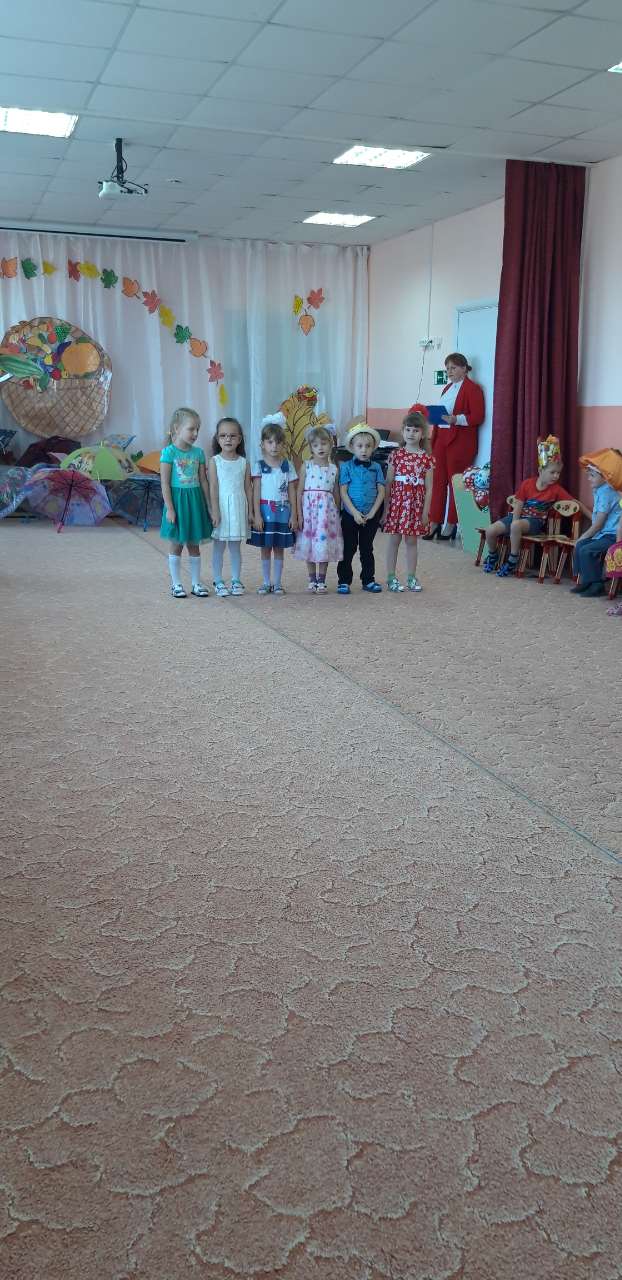  Международный день пожилых людей в России отмечается с 1992г. И вот теперь у нас существует праздник, когда пожилым людям мы оказываем особое внимание -1 октября. Этот праздник у нас в саду становится традицией. И называется он «Мы желаем счастья вам».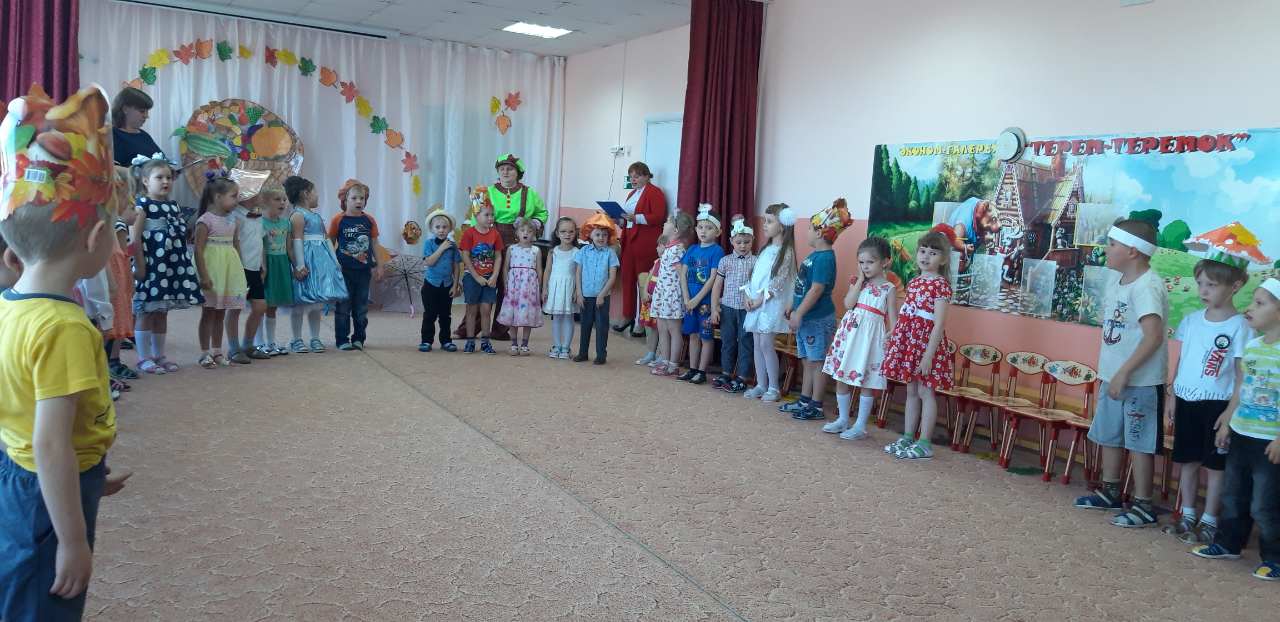 Сегодня  1 октября   в детском саду «Сибирячок», корпус № 2, ребята старшей и подготовительной группы  приготовили праздники для своих самых родных и близких бабушек и дедушек.Для своих любимых бабушек и дедушек ребята спели песни, читали стихи и танцевали.  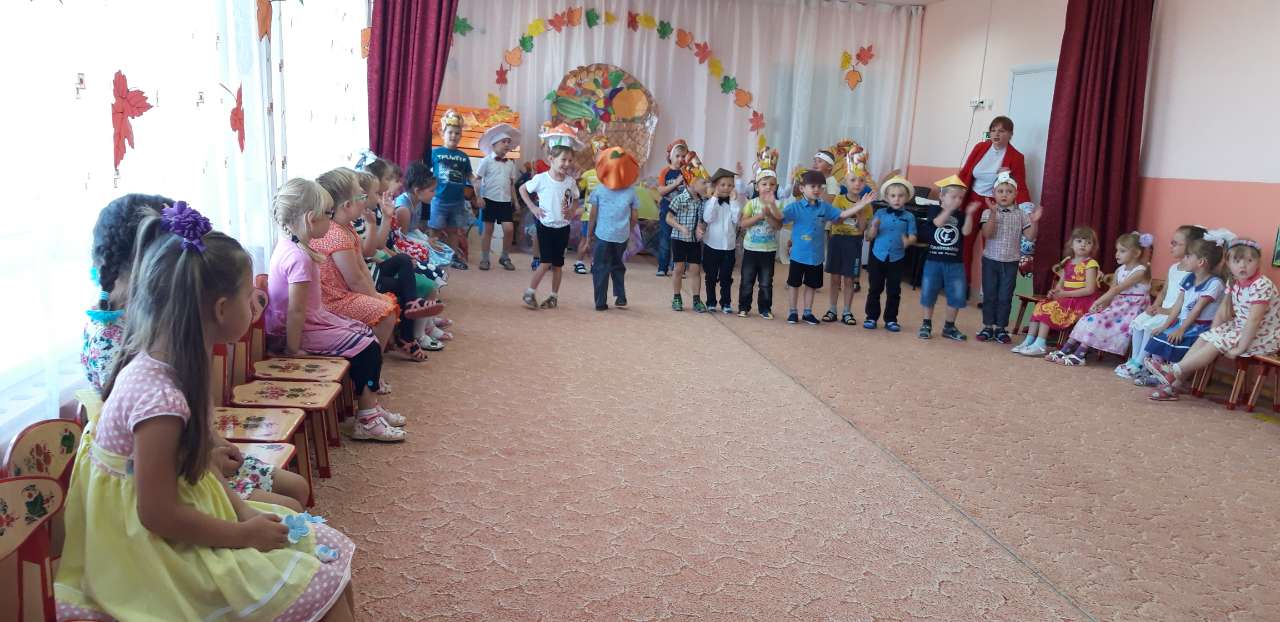 Еще  на праздник прилетел веселый Карлсон. Для старшего поколения  он приготовил веселые игры и вопросы. Весело было не только детям, но  и взрослым.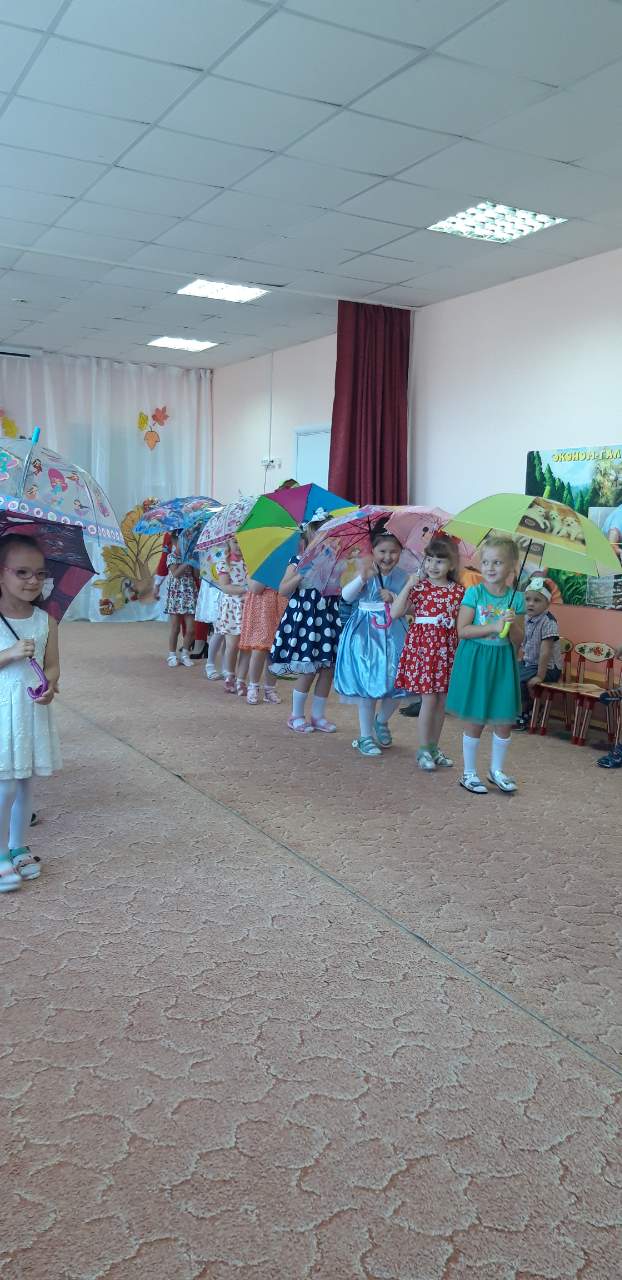  	Много тёплых слов прозвучало в адрес бабушек и дедушек.      Бабушке - солнышко, дедушке - стих,     Много здоровья вам на двоих,     Счастья желаем еще на два века,     С днем пожилого вас человека!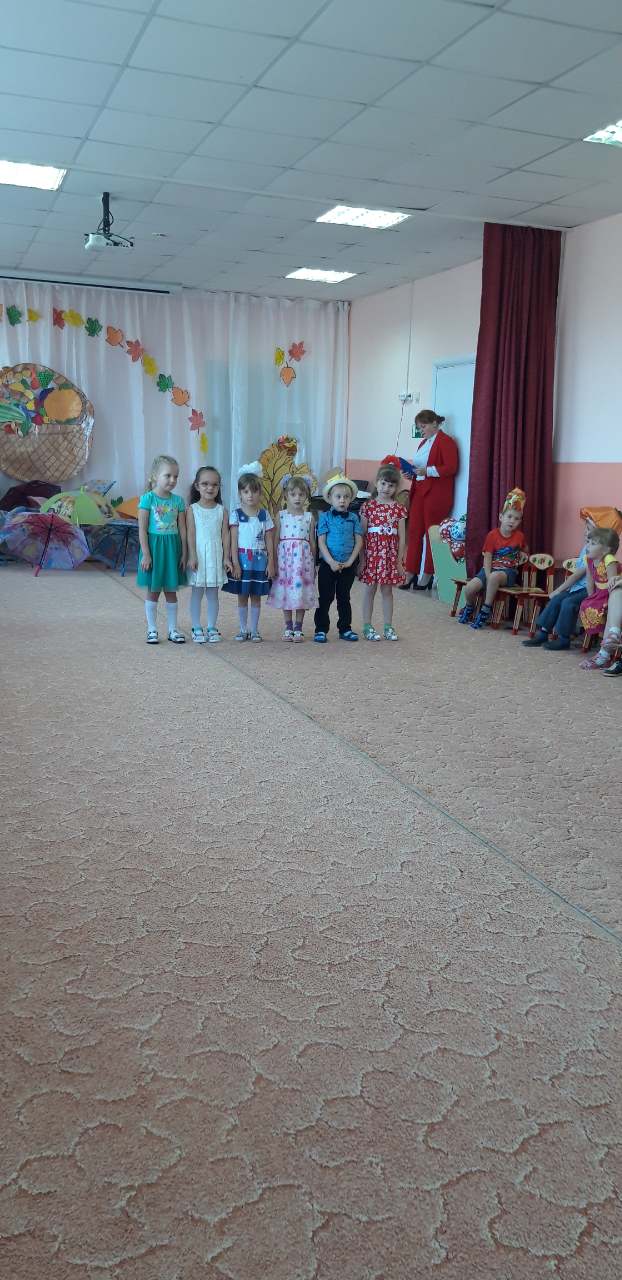   Завершалась праздничная встреча, которая объединила в себе поколения.  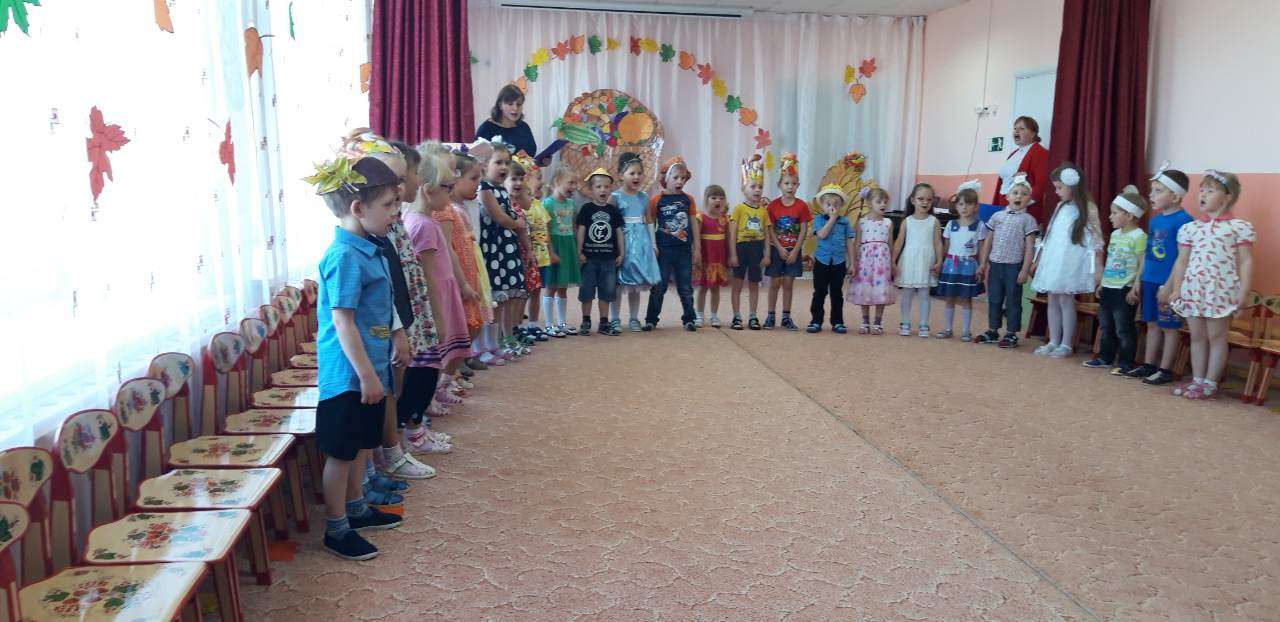 В толковом словаре написано: «пожилой – начинающий стареть», только начинающий. Поэтому, живите под девизом: «Лет до ста расти вам без старости». Здоровья вам, благополучия и внимания. Низко кланяемся вам, живите долго, вы нужны нам. Ведь вы наша история, наши радости и победы!Автор Фенёк  Дарья Владимировна  музыкальный руководитель